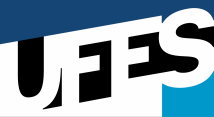 UNIVERSIDADE FEDERAL DO ESPÍRITO SANTO CENTRO DE EDUCAÇÃOPROGRAMA DE PÓS GRADUAÇÃO DE MESTRADO PROFISSIONAL EM EDUCAÇÃO Vitória – ES, _____ de _________ de 2019.Andressa Mafezoni Caetano CursoCódigoDisciplinaDisciplinaDisciplinaDisciplinaMestrado Profissional em EducaçãoMPE 1005Exame de qualificação Exame de qualificação Exame de qualificação Exame de qualificação Professor: Andressa Mafezoni Caetano Professor: Andressa Mafezoni Caetano Semestre:2018/02Carga horáriaCréditosProfessor: Andressa Mafezoni Caetano Professor: Andressa Mafezoni Caetano Semestre:2018/02453Ementa:Objetivos:Aprofundar conhecimentos sobre o tema da dissertação, assim como a elaboração do projeto de pesquisa e do produto final.Metodologia:Leitura de textos dissertações e teses;Encontros com orientador para discussão da dissertação e produto a partir da literatura acadêmica e da pesquisa de campo. Avaliação:Desempenho, frequência às orientações e cumprimento da escrita da dissertação e esboço do produto.  BibliografiaDe acordo com o andamento da escrita da dissertação e do produto Bibliografia ComplementarDe acordo com o andamento da escrita da dissertação e do produto 